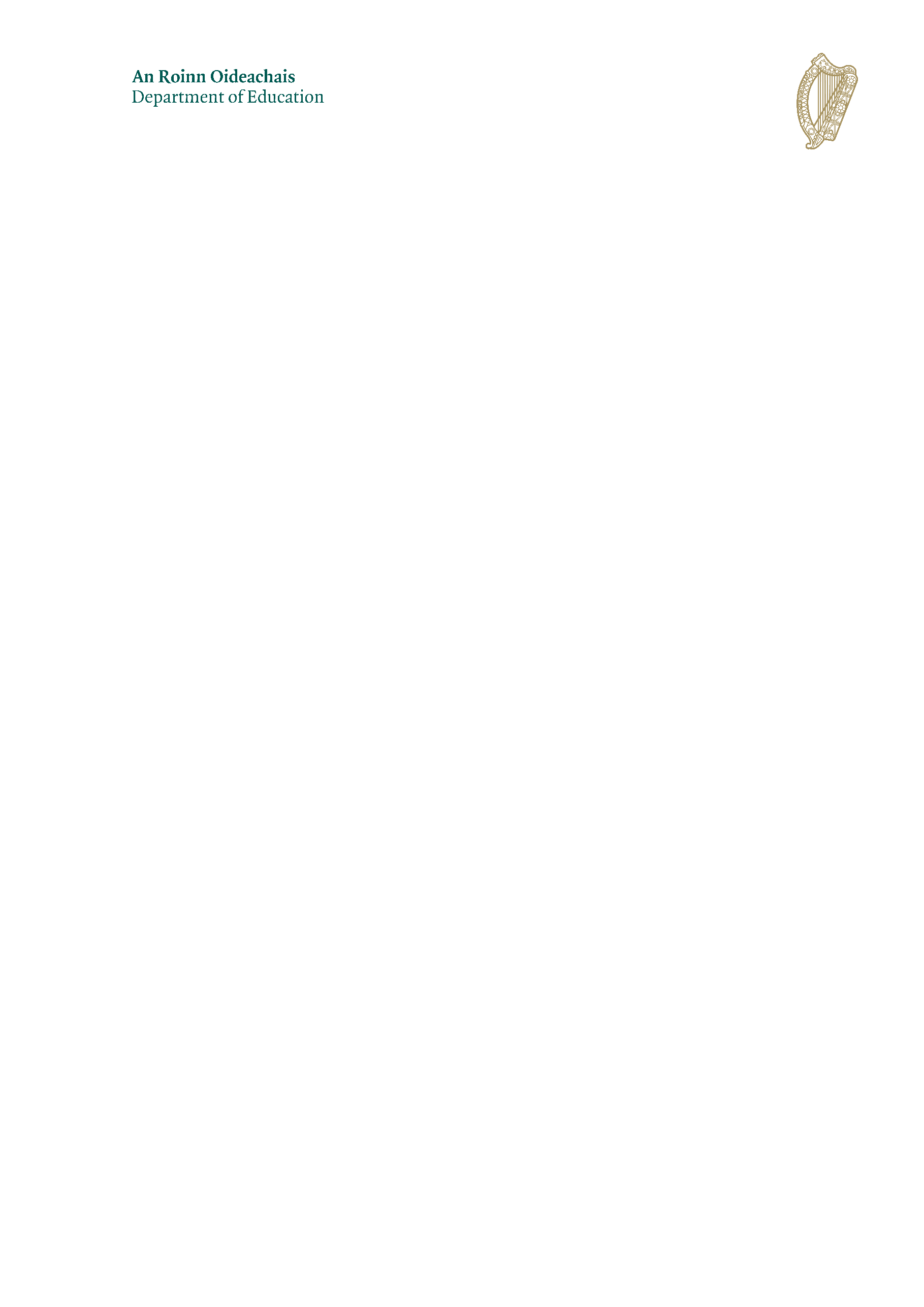 Circular Letter 0038/2022To: The Managerial Authorities of Recognised Primary, Secondary, Community and Comprehensive Schools and the Chief Executives of Education and Training BoardsCoronavirus (COVID-19): Updated Working Arrangements for Teachers and Special Needs Assistants employed in recognised Primary and Post Primary schools Further to the Department of Public Expenditure and Reform’s, direction for public sector employees, the Minister for Education directs employers to implement the terms in this Circular for teachers and special needs assistants (employees) who are employed in approved posts funded by monies provided by the Oireachtas. These arrangements are to be implemented by each employer with effect from 30th June 2022. All teachers and SNAs must adhere to the arrangements. The contents of this Circular may be amended by the Department at any stage.This Circular supersedes Circular 0042/2021 titled ‘Coronavirus (COVID-19): Arrangements for Teachers and Special Needs Assistants employed in recognised primary and post primary schools’. The Circular also supersedes the following Information Notes:TC 0015/2021, TC 0017/2021, TC 0018/2021, TC 0019/2021, TC 0001/2022, TC 0002/2022, TC 0003/2022 and TC 0006/2022 Please ensure this Circular is circulated to all members of the Board of Management/Education and Training Board and that its contents are brought to the attention of all teachers and SNAs in your employment, including those on leave of absence. All queries should initially be brought to the attention of the employer who may wish to consult with their representative organisation. Any further queries in relation to this Circular may be directed to the Department at the following e-mail address: teachersna@education.gov.ie. This Circular can be accessed on the Department’s website at gov.ie. Clare Butler							Sinéad KeenaghanPrincipal Officer	 						Principal OfficerTeacher/SNA Terms & Conditions Section			Payroll Division8th June 2022Definitions and Abbreviations	For the purpose of this Circular, the following terms have the meanings assigned to them here unless the context indicates otherwise.DPER – means Department of Public Expenditure and Reform.Employee – means a registered teacher or a special needs assistant employed in an approved post funded by monies provided by the Oireachtas.Employer – means an Education and Training Board (ETB) for vocational schools/community colleges, community national schools, and a Board of Management/Manager in the case of primary (excluding community national schools), voluntary secondary, community, and comprehensive schools. The ETB or Board of Management/Manager may delegate as appropriate responsibility for matters set out in this Circular.ETB – means Education and Training Board.GDPR – means the General Data Protection Regulation (GDPR) (Regulation (EU) 2016/679).GP – means General Practitioner.HSE – means Health Service Executive.Occupational Health Service (OHS) – means the providers of independent medical advice on occupational health to the employer. Medmark Occupational Healthcare Ltd. is the current OHS provider.On Line Claims System (OLCS) – means the system for recording absences and claiming substitution currently operating in primary, voluntary secondary, community, and comprehensive schools. Paymaster – means the person/organisation in charge of paying salaries; the Department of Education in the case of primary, voluntary secondary, community, and comprehensive schools, and the Education and Training Boards in the case of vocational schools/community colleges. Personal Data – has the meaning given to it by Article 4 of the GDPR, which is any information relating to the data subject. For the purpose of this Circular, references to personal data include special category personal data, unless otherwise specified.SNA – means special needs assistant.Special Category Personal Data - has the meaning given to it by Article 9 of the GDPR, which is personal data revealing racial or ethnic origin, political opinions, religious or philosophical beliefs, or trade union membership, and the processing of genetic data, biometric data for the purpose of uniquely identifying a natural person, data concerning health or data concerning a natural person’s sex life or sexual orientation.Teacher – means a person registered with the Teaching Council.The Department – means the Department of Education.Workplace Pregnancy Risk Assessment – means the risk assessment carried out by employers as required under the Safety, Health and Welfare at Work Act 2005 and the Pregnancy Regulations, 2007. General Provisions1.1	Purpose of this Circular1.1.1	The purpose of this Circular is to advise employers of the main changes as follows:-Changes to COVID-19 Special Leave With Pay entitlementCessation of extended COVID-19 Special Leave with Pay (beyond 28 days)Cessation of Restricted Movement requirementWorking arrangements for the ‘Very High Risk’ group Return to normal arrangements under specified Leave Schemes1.2	Risk Assessments 1.2.1 	The employer has obligations under the Safety, Health, and Welfare at Work Act, 2005 to ensure the safety and welfare of staff at work. It is the duty of the employer to carry out a risk assessment to meet these obligations, including workplace pregnancy risk assessments. For specific questions on health and safety, risk assessment templates, and updated legislation, please refer to the Health and Safety Authority (HSA) at the link:- Education - Health and Safety Authority (hsa.ie).1.3      Covid-19 Vaccinations  1.3.1	Where an employee has a COVID-19 vaccination/booster shot appointment during school hours, the absence will be treated in the same manner as other medical appointments. 1.3.2	In this regard, paragraph 1.3 of the Sick Leave Scheme as contained in Circular 0054/2019 for teachers and Circular 0060/2019 for SNAs refers. ‘Sick Leave may be granted to a teacher or SNA who is unable to perform his/her duties - because of illness, injury or - when absent for the purpose of obtaining medical-related services (e.g. Doctor/Dentist) provided such appointments could not have been arranged outside of regular working hours or working days.’1.3.3	Similar to the Sick Leave Scheme, the employee should provide confirmation of the vaccination appointment. 1.3.4	Where an employee has side effects following the COVID-19 vaccination, resulting in absence from duty, the terms and conditions of the Sick Leave Scheme will apply. 1.4	Return to Work following Prolonged Absence from the Workplace1.4.1	When an employee returns to the workplace following a prolonged absence, they should be supported by the employer in their return. 1.4.2	Paragraph 5.2 of this Circular caters for the return to work arrangements for an employee in the very high risk group (extremely vulnerable) as defined by the HSE.1.5	Employee Assistance Service1.5.1	The Employee Assistance Service, which is currently provided by Spectrum.Life is available as a supportive resource for employees. The freephone confidential helpline is 1800 411 057 and is available 24 hours a day, 365 days a year.1.6	    Occupational Health Service 1.6.1	The Occupational Health Service is available to provide medical advice to an employer who has concerns about an employee’s medical fitness for work (including COVID-19). 1.7	Data Protection and GDPR1.7.1 	The Department requires the personal data provided, for the processing of special leave with pay and substitute claims. Full details of the Department's Data Protection Policy setting out how personal data will be used including information regarding rights as a data subject are available on the Department’s website. Details of ETB’s Data Protection Policy are available from the relevant ETB.1.7.2 	Article 6(1)(c) in conjunction with Article 9(2)(b) of the GDPR permits the processing of special category personal data (including health data) for reasons of health and safety. In addition, Article 6(1)(e) in conjunction with Articles 9(2)(i), along with section 53 of the Data Protection Act, 2018, permits the processing of special category personal data (including health data) for reasons of public interest in the area of public health. The measures are deemed both necessary and proportionate, and include safeguards such as limitation on access to the data, strict time limits for erasure, and other measures such as adequate staff training to protect employees’ data protection rights. For further information, please visit the Data Protection Commission website. 1.7.3	Employers may ask employees for information in relation to their COVID-19 special category data in certain circumstances, for example where an employee who requests to avail of special leave with pay will be required to provide details of the results of their COVID-19 PCR test or antigen test. At all times the data collection and processing must be necessary, proportionate and safeguarded and in line with the public health advice which pertains at the particular time. 1.7.4	All documentation relating to the processing of applications and declarations must be retained by the employer with the relevant personnel records in a safe and secure manner and in line with the employer’s data protection policy and data protection regulations. These records may be selected for inspection by nominated Department officials.1.8	Compliance 1.8.1   Failure by an employee to abide by the arrangements set out in this Circular may be dealt with under the agreed disciplinary procedures for the relevant sector.    COVID-19 Special Leave With Pay2.1		COVID-19 Special Leave With Pay - 2021/22 school year 2.1.1	In the 2021/22 school year, COVID-19 Special Leave With Pay is available to an employee who (a) begins to display COVID-19 symptoms or (b) receives a positive COVID-19 PCR/antigen test result. 2.1.2	From 7th February to the 30th June 2022, the maximum Special Leave With Pay entitlement is 10 consecutive days in any one instance, where the employee provides proof to the employer of the positive PCR test or antigen test registered on the HSE portal.2.1.3	The terms and conditions of the Sick Leave Scheme applies where an employee remains medically unfit for work after the 10 day Special Leave With Pay period.2.1.4	Until 30th June 2022, an employee who commenced COVID-19 Special Leave With Pay prior to 7th February, can avail of the maximum limit of 28 days, with a further extension available where specific criteria are met.     Changes to COVID-19 Special Leave With Pay from 1st July 20222.2.1	Based on HSE advice, a person who begins to display COVID-19 symptoms or who has received a positive antigen/PCR test result must self-isolate and cannot attend the workplace.2.2.2  COVID-19 Special Leave With Pay is available to an employee who (a) begins to display COVID-19 symptoms or (b) receives a positive COVID-19 PCR/antigen test result.  2.2.3	From 1st July 2022, based on the DPER’s ‘Guidance and FAQs for Public Service Employers during COVID-19’, the COVID-19 Special Leave with Pay entitlement for eligible employees will change.  2.2.4	From 1st July 2022, the maximum Special Leave With Pay entitlement is 7 consecutive days in any one instance, which is the current HSE stated self-isolation period. 2.2.5	The terms and conditions of the Sick Leave Scheme will apply where an employee remains medically unfit for work immediately after the 7-day Special Leave With Pay period. The employee must provide a medical certificate(s) to the employer, similar to the requirements contained in the Sick Leave Scheme. Please refer to the Sick Leave Scheme to determine the medical certification that is acceptable.2.2.6	Special Leave With Pay is not available to an employee with COVID-19 symptoms, following a negative COVID-19 antigen/PCR test result. This absence must be recorded by the employer as Sick Leave on the OLCS/relevant ETB system.2.2.7	The arrangements relating to the application of COVID-19 Special Leave With Pay is temporary and will be kept under regular review by DPER.2.3      Arrangements for employees on extended COVID-19 Special Leave With Pay immediately prior to 1st July 20222.3.1	From 1st July 2022, the terms and conditions of the Sick Leave Scheme will apply to an employee absent on COVID-19 Special Leave With Pay beyond 7 consecutive days in any one instance.2.3.2	From 1st July 2022, an employee already absent on extended COVID-19 Special Leave With Pay (28 continuous days or more) and who remains medically unfit for work from that date, the terms and conditions of the Sick Leave Scheme will apply. 2.3.3	An employee who remains absent on extended COVID-19 Special Leave With Pay on 1st July 2022, the period must be recorded as Sick Leave on the OLCS/relevant ETB system by the employer from that date.2.3.4	Similar to the Sick Leave Scheme, an employee absent on extended COVID-19 Special Leave With Pay should prior to returning to the workplace, be assessed as medically fit by the OHS to return to their normal duties.2.3.5 	An employee on extended COVID-19 Special Leave With Pay immediately prior to 1st July 2022 and who is due to remain absent beyond this date, the OHS will already have provided them with a:(a) future date of medical fitness to return to work or (b) future date for further medical review2.3.6  The period from 1st July 2022 until the date they are medically fit to return to work, must be recorded by the employer on the OLCS/ETB System as Sick Leave. The employer must ensure they are provided with the OHS advice and/or medical certification, as appropriate before recording this period of Sick Leave.  For non-ETB schools, the period must be recorded by the employer under ‘Sick Leave’ sub-category ‘Certified Sick Leave’.2.3.7	An employee on extended COVID-19 Special Leave With Pay immediately prior to 1st July 2022 and who is due to remain absent beyond this date under paragraph 2.3.5 above, but who wishes to resume duty prior to the medical fitness to work date specified by the OHS, the following must take place:(a) The employer must refer them to the OHS by 17th June 2022 for a medical fitness for work assessment, to determine whether the employee is:-Medically fit to resume dutyRemains medically unfit to resume duty (b)  As part of this referral process, the employer must complete the online ‘Discretionary’ referral form through the OHS online portal. Similar to any other OHS referral under the Sick Leave Scheme, the employer must provide the employee with a copy of the referral.(c) The employer will be notified by the OHS of the medical assessment outcome, followed by a ‘Fitness to Work’ Report. This Report will include the date of fitness to resume duty.(d) Where the employee is deemed medically unfit for work, the terms and conditions of the Sick Leave Scheme will apply from 1st July 2022, until the date they are deemed medically fit for work by the OHS. The OHS ‘Fitness to Work’ Report will indicate the likely duration of the absence, and if it is not possible to establish a return to work date, it will include a future date for further medical review.(e) Where the employee does not attend the OHS medical fitness for work  assessment appointment, the terms and conditions of the Sick Leave Scheme will apply from 1st July 2022.    (f)   A medical certificate from a GP or Consultant cannot be accepted by the employer as evidence of the employee’s medical fitness for work, in lieu of the OHS medical fitness for work assessment.   2.3.8 	In accordance with paragraph 2.3, an employee absent on COVID-19 Special Leave With Pay immediately prior to 1st July 2022 who has been deemed by the OHS as medically fit to return to work directly after this date, but is absent on Sick Leave from the beginning of the 2022/23 school year, the duration of the summer closure period must be recorded as Sick Leave by the employer on the OLCS/ETB system.  However, under the terms of the Sick Leave Scheme, the employer may where they consider the situation is warranted, refer the employee to the OHS for a medical assessment to determine whether the summer closure period can be excluded from their Sick Leave record, based on the employee’s specific medical circumstances.     COVID-19 Special Leave With Pay – General Rules2.4.1	Special Leave With Pay commences from the date an employee displays COVID-19 symptoms, or receives a positive COVID-19 PCR test result or a positive COVID-19 antigen test result. The employee cannot attend the workplace and is unavailable for work during this period.2.4.2	An employee with COVID-19 symptoms must arrange a COVID-19 test as soon as possible and within one day of the onset of symptoms. 2.4.3	Similar to the general principles that apply to the management of Sick Leave, the employee must contact the employer immediately where they display COVID-19 symptoms or receive a postitive antigen/PCR test result, in accordance with the employer’s normal absence reporting arrangements. 2.4.4	Where circumstances or diagnosis changes, the employee must also inform the employer immediately.2.4.5	COVID-19 Special Leave With Pay is available to eligible employees, to assist in the prevention of the possible onward spread of COVID-19 in the workplace. The eligibility for Special Leave With Pay only applies to an employee who was rostered or due to be working and it cannot be substituted for other forms of leave.2.4.6 	COVID-19 Special Leave With Pay granted by the employer will not be counted as part of the employee’s Sick Leave record. 2.4.7	An employee is not entitled to days in lieu of bank holidays whilst absent on COVID-19 Special Leave With Pay.2.4.8	Where an employee has been granted COVID-19 Special Leave With Pay the employer may appoint a substitute, paid by the Paymaster.2.4.9   An employee’s entitlement to COVID-19 Special Leave With Pay shall cease on the expiry of a contract and that contract not having been renewed, unless that contract is followed directly by a ‘back to back’ contract in an approved employee post funded by monies provided by the Oireachtas.   
2.5      Application and Recording Procedure for COVID-19 Special Leave With Pay2.5.1	An employee who begins to display COVID-19 symptoms or who has received a positive COVID-19 antigen/PCR test result must complete the Application Form at Appendix A of this Circular, to apply for COVID-19 Special Leave with Pay.2.5.2  The employee who receives a positive COVID-19 antigen test result must report this result on the HSE portal. The employee must provide their employer with confirmation of this HSE record, as supporting evidence (screenshot of relevant HSE text message is acceptable as evidence), including the test date.2.5.3	The employee who receives a positive COVID-19 PCR test result must provide their employer with supporting HSE evidence of the positive COVID-19 PCR test result (screenshot of relevant HSE text message is acceptable as evidence), including the test date.2.5.4	For non-ETB schools, Special Leave With Pay must be recorded on the OLCS by the employer under ‘Personal Leave’, sub-category titled ‘COVID-19: Special Leave With Pay’. ETB schools must record this leave on their relevant ETB system.2.5.5	The employer must satisfy themselves with the documentary evidence provided, before recording the period of ‘COVID-19: Special Leave With Pay’.3.	    Ordinary Sick Leave 3.1.1	Any non-COVID-19 illness must be recorded by the employer as Sick Leave on the OLCS/relevant ETB system and the terms and conditions of the Sick Leave Scheme will apply. If the employee is subsequently diagnosed with COVID-19, Special Leave With Pay can be retrospectively applied in lieu of the specific period of Sick Leave4.	    Restricted Movement4.1.1	Based on the most recent HSE advice, there is no longer a requirement for a person to restrict their movements if they are a close contact of a confirmed COVID-19 case.4.1.2	On this basis, an employee who is a close contact of a confirmed case will continue to attend the workplace, as normal and will not be required to work from home during this period.  Therefore, from 1st July 2022 onwards, access to COVID-19: Restricted Movement ceases. 4.1.3	For non-ETB schools,where on 30th June 2022 an employee is recorded as on COVID-19: Restricted Movement, the employer is required to insert this end-date on the OLCS record.  ETB schools must ensure the same process is carried out on their systems.5.	   Higher Risk Groups
5.1		  Working Arrangements for Higher Risk Employees – 2021/22 school year5.1.1	In the 2021/22 school year, arrangements are in place for the following employee categories to be facilitated by the employer to work from home:-an employee currently categorised by the Occupational Health Service (OHS) as ‘Very High Risk’ of serious illness from contracting COVID-19.  a pregnant employee currently categorised by the OHS as ‘High Risk’ of serious illness from contracting COVID-19, and working in a special education setting.The OHS COVID-19 Health Risk Categorisation Reports for the employees at (a) and (b) above will expire at the latest on 30th June 2022.  For non-ETB schools, the current ‘Very High Risk’ status of the employee will already be recorded by the employer under the OLCS leave category, ‘Personal Leave’, sub-category titled ‘COVID-19: Very High Risk’. The employer is required to insert an end-date of 30th June 2022 on the employee’s OLCS record, as their Health Risk Categorisation Report expires on that date.  ETB schools must ensure the same process is carried out on their systems.An employee in the ‘high risk’ group, as defined by the HSE attends the workplace, as normal.5.2		Working Arrangements for Very High Risk Employees from 1st July 20225.2.1	From the 1st July 2022 (in most cases this will come into effect from the commencement of the 2022/23 school year), an employee in the very high risk group as defined by the HSE, as well as pregnant employees defined in paragraph 5.1.1(b) above, must attend the workplace if they are medically fit for work. The employer has a role in supporting the employee’s return to the workplace.5.2.2	An employer therefore can no longer facilitate remote working for an employee in the very high risk group. On this basis, OHS COVID-19 Health Risk Assessments are no longer available. 
5.2.3	As these employees’ OHS health risk categorisation status of ‘Very High Risk’ are due to expire on 30th June 2022, the employer is advised to ensure they carry out a workplace risk assessment, (as detailed at paragraph 1.2 of this Circular), ahead of their return to the workplace.  
 5.2.4	An employee whose OHS health risk categorisation status of ‘Very High Risk’ is due to expire on 30th June 2022 and who considers they are medically unfit for work, must notify the employer immediately. In accordance with the Sick Leave Scheme, the employer must refer the employee to the OHS in line with the protocol laid out in the Employers Procedures Manual (Chapter 2, paragraph 2 ‘Employment Medical Assessments’). Please refer to Circular 0054/2019 for teachers and Circular 0060/2019 for SNAs. This referral should take place in advance of the 2022/23 school year.5.2.5	Further to paragraph 5.2.4, where the employee is deemed medically unfit for work by the OHS, the terms and conditions of the Sick Leave Scheme will apply for the period until they are medically fit to return to the workplace. The period must be recorded by the employer as ‘Certified Sick Leave’ on the OLCS/relevant ETB system. 5.2.6	Further to paragraph 5.2.4, where an employee is deemed medically fit for work by the OHS, they may not apply for Critical Illness Provisions (as detailed in the relevant Sick Leave Scheme) due to COVID-19 medical vulnerability alone.5.2.7	A pregnant employee may not apply for Maternity Health and Safety Leave based solely on a COVID-19 risk in the workplace.6.		Cessation of Temporary Arrangements to Leave Schemes6.1.1  The temporary arrangements put in place for certain Leave Schemes will cease at the end of the 2021/22 school year as follows:		(a) Parental Leave SchemeThe temporary arrangements to the Parental Leave Scheme for employees, introduced under Information Note TC 0001/2022 and Information Note TC 0003/2022 will cease at the end of the 2021/22 school year. Therefore, the normal terms and conditions of the Parental Leave Scheme for teachers under Circular 0054/2019 and SNAs under Circular 27/2013 will apply for the 2022/23 school year as follows:
(b) Career Break Scheme for teachers The temporary arrangement to the Career Break Scheme under Information Note TC 0015/2021, permitting a teacher on Career Break to carry out unlimited substitute work, will cease at the end of the 2021/22 school year. Therefore, the normal terms and conditions of the Career Break Scheme (paragraph 8) under Circular 54/2019 will apply for the 2022/23 school year where limited substitute work is permitted.
(c) Job Sharing Scheme for SNAsThe temporary arrangement to the Job Sharing Scheme introduced under Information Note 0017/2021, permitting a job sharing SNA to carry out unlimited substitute work will cease at the end of the 2021/22 school year. Therefore, the normal terms and conditions of the Job Sharing Scheme under Circular 41/2014 will apply for the 2022/23 school year i.e. a Job-Sharer is not permitted to engage in any substitute work.	(d) Temporary Substitution Arrangements and Extra Personal Vacation (EPV) Leave for primary teachersThe temporary substitution arrangements, introduced under Information Note TC 0018/2021 for primary teachers to permit substitute cover for the brief absences listed in this publication, including EPV Leave, will cease at the end of the 2021/22 school year. Therefore, substitute cover will not be paid by the Paymaster for these non-substitutable absences in primary schools for the 2022/23 school year, and the normal terms and conditions of Circular 32/2007 will apply.  A temporary arrangement introduced under Information Note TC 0018/2021 permitted accumulated untaken EPV Leave from the 2021/22 school year  to be taken in the 2022/23 school year. While untaken EPV days may be carried forward into the 2022/23 school year in line with the provisions of Information Note TC 0018/2021, the normal terms and conditions of Circular 37/1997 will apply i.e. no more than 5 days EPV Leave permitted to be taken in any school year, including in the 2022/23 school year and the temporary arrangement to carry forward untaken EPV days into future school years will cease.	(e) Temporary Substitution Arrangements for SNAsThe temporary substitute arrangements introduced under Information Note TC 0019/2021 for SNAs to permit substitute cover for the brief absences listed in this publication, will cease at the end of the 2021/22 school year. Therefore, substitute cover will not be paid by the Paymaster for these non-substitutable absences for the 2022/23 school year, and the normal terms and conditions of Circular 32/2010 will apply.  Appendix A Appendix A – Application for COVID-19 Special Leave with Pay     displaying COVID-19 symptoms or diagnosed with COVID-19 The Application Form should be fully completed by the employee and submitted to the employer as soon as possible. The completed Application Form must be accompanied by supporting evidence i.e. positive antigen or PCR test result, as appropriate including the date of fitness to return to work (where this date is available). Part 1 - Employee DetailsEmployee’s Name: _______________________________ Contact No: _________________Home Address: _____________________________________________________________E-mail Address: _____________________________________________________________PPSN: ____________________________________________________________________School Name: ___________________________________Roll No: ____________________Part 2 – Details of Special Leave with Pay I wish to apply for Special Leave With Pay, for the reason indicated below (tick relevant box). I am:Displaying COVID-19 symptoms, prior to COVID-19 antigen/PCR test result               ☐Received a positive COVID-19 antigen test result.			☐Received a positive COVID-19 PCR test result. 			☐Start Date (DD/MM/YYYY):   _______ Estimated End Date (DD/MM/YYYY):   ___________DeclarationI wish to apply for Special Leave with Pay in accordance with the terms and conditions of Circular 0038/2022 titled ‘Coronavirus (COVID-19): Updated Working Arrangements for Teachers and Special Needs Assistants employed in recognised Primary and Post Primary schools’  The completed Application Form is accompanied by supporting evidence.I confirm that the information provided in the Application Form is true and accurate.Signature of Employee: ________________________________ Date: ________________Part 3 – Employer RecordCOVID-19: Special Leave With Pay:Employee is displaying COVID-19 symptoms, prior to COVID-19 antigen/PCR test result                                                                                                                 ☐COVID-19: Special Leave With Pay:  Evidence of positive COVID-19 antigen/PCR test result (including test date) provided                                     (HSE text message screenshot is acceptable)                                                    ☐Recorded on OLCS/relevant ETB system under ‘COVID-19: Special Leave With Pay’ (as appropriate)                                                                                                        ☐Signature: ________________________ Date: ______________________(Employer)Application Form/Supporting Documentation should NOT be submitted to the Department of Education. They should be retained in the school/ETB with any other relevant documentation for record and audit purposes with the relevant personnel records.  